Администрация Усть-Ницинского сельского поселения   Слободо-Туринского муниципального района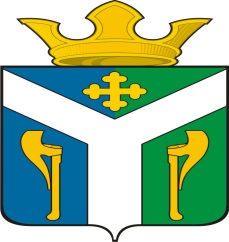 к отчету об исполнении бюджета Усть-Ницинского сельского поселения                              на 01.07.2020Общая характеристика доходов и расходовтыс. руб.Доходы бюджета Усть-Ницинского сельского поселенияОбъемы поступления доходов на 01.07.2020 года    в сравнении с аналогичным периодом 2019 года(в тыс. рублей)Расходы бюджета Усть-Ницинского сельского поселенияАнализ исполнения за 1 полугодие 2020 год в сравнении                           с аналогичным периодом 2019 года Структура исполнения расходов за 1 полугодие 2019 годаНаибольший удельный вес в общем объеме расходов  бюджета Усть-Ницинского сельского поселения занимают: культура – 44,99%, общегосударственные вопросы – 21,13%, жилищно-коммунальное хозяйство – 21,73%,   национальная экономика 9,8%. Структура исполнения расходов за 1 полугодие 2020 годаНаибольший удельный вес в общем объеме расходов  бюджета Усть-Ницинского сельского поселения занимают: культура – 49,89%, общегосударственные вопросы – 21,95%, национальная экономика 18,36%.Муниципальный долг Усть-Ницинского сельского поселения показателиза 1 пол.             2019 годпроцент выполненияза 1 пол 2020годпроцент выполненияДоходы2340844,872673345,43Расходы2309343,792356340,05Дефицит (-) / Профицит (+)-315-3170наименование2020 год2020 год2020 год2019 годтемпы роста (снижения) к 2019годунаименованиепланфактпроцент исполненияфакттемпы роста (снижения) к 2019годуВсего, в том числе:588392673245,4323407налоговые и неналоговые доходы12022471139,19481797,8налог на доходы физических лиц36416344,70163100Акцизы на нефтепродукты828635134239385891,1налог, взимаемый с налогоплательщиков, применяющих упрощенную систему налогообложения58921636,7624388,9налог на имущество физических лиц76010113,3345224,4земельный налог176151529,24370139,2неналоговые доходы26220377,48138147,8безвозмездные поступления468172202147,0418590118,5дотации5341267049,99540149,4субвенции23811950,1314283,8межбюджетные трансферты, передаваемые бюджетам сельских поселений42911073250-прочие межбюджетные трансферты368931815949,2213144138,1прочие  безвозмездные поступления00000возврат прочих остатков----97-прочие субсидии540000